Додаток Адо п.п. 3.1.(Ф 03.02 – 96)Міністерство освіти і науки УкраїниНаціональний авіаційний університетНавчально-науковий Гуманітарний інститут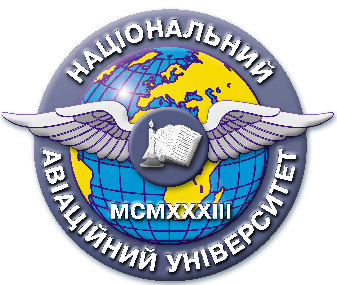 Система менеджменту якостіНАВЧАЛЬНО-МЕТОДИЧНИЙ КОМПЛЕКС навчальної дисципліниСоціальна робота у сфері зайнятостідля галузі знань 1301 Соціальне забезпечення	напряму підготовки 6.130102 Соціальна роботаспеціальність  «Соціальна робота»спеціалізаціяСМЯ НАУ НМК 12.01.08. – 01 – 2017КИЇВПродовження Додатку АНавчально-методичний комплекс розробила:кандидат педагогічних наук, доцент    __________________       Т.В.Петренко                                                                                                                                                                                                  підпис                                                     П.І.Б.Навчально-методичний комплекс обговорено та схвалено на засіданні кафедри  соціальних технологій, протокол № 15 від « 23 » листопада 2017 р.                                                              Завідувач  кафедри _____________    О. Котикова                                                                                                  підпис                                      П.І.Б.Навчально-методичний комплекс обговорено та схвалено на засіданні НМРР ________, протокол № ____  від «___» ____________ 20___р.                    Голова НМРР   _____________   _____________                                                                                                     підпис                                      П.І.Б.Рівень документа – 3бПлановий термін між ревізіями – 1 рікВрахований примірник 1Додаток Бдо п.п. 4.4Зміст Навчально-методичного КомплексуДисципліна                        Соціальна робота у сфері зайнятості                                                                                            (назва дисципліни)галузь знань                       1301 Соціальне забезпечення                                                                                             (шифр та назва)напрям                              6.130102 «Соціальна робота»                                                                                             (шифр та назва)Спеціальність                               «Соціальна робота»                                                                                             (шифр та назва)спеціалізація_____________________________________________________________                                                                                             (шифр та назва)Додаток Вдо п.п. 3.5.ЗразокКалендарно-тематичний план вивчення дисципліниНауково-педагогічний працівник  ______________ (Т.Петренко)Додаток Гдо п.п. 3.6Зразок оформлення конспекту лекційМіністерство освіти і науки УкраїниНаціональний авіаційний університетНавчально-науковий Гуманітарний інститут Кафедра Соціальних технологійКонспект лекцій з дисципліни «Соціальна робота у сфері зайнятості»за напрямом (спеціальністю)  6.130102 «Соціальна робота»Укладач: к.п.н. Т.ПетренкоКонспект лекцій розглянутий та схваленийна засіданні кафедри соціальних технологій                                                                         Протокол № _15_ від «_23_»_11_2017 р.Завідувач кафедри _________ О.КотиковаПродовження Додатку ГЗразок оформлення лекціїЛекція № 1Зайнятість і ринок праці: сучасні тенденції розвиткуПлан.Відносини зайнятості в умовах ринку: поняття, сутність, еволюція форм. Місце і роль ринку праці в забезпеченні зайнятості економічно активного населення. Трансформація трудових  відносин у сфері зайнятості: соціальні наслідки змін.Соціальні нерівності у сфері зайнятості та на ринку праці і механізми їх подолання.            Новий тип трудових відносин виникає в результаті   революційних процесів у сфері зайнятості.            В основі цих процесів – гнучка спеціалізація, гнучка форма праці, що йде на зміну масовому виробництву. Результатом стає новий розподіл робо-чої сили на «ядро»  –  кваліфікованих, багатофункціонально орієнтованих працівників, які відповідають потребам внутрішньої (функціональної) флексиибільності, і «периферію»  –  менш кваліфікованих працівників, відповідних внутрішній (кількісній) флексибільності (у попередньому підрозділі йшлося про виокремлення на цій основі первинного і вторинного ринків праці, його «ядра» і «периферії»).          Подолання соціальних нерівностей у сфері зайнятості та на ринку праці як завдання соціальної роботи розглядається, по-перше, з точки зору  забез-печення роботою, рівня матеріального забезпечення, стану умов праці і, по-друге, з погляду соціально-трудових прав найманих працівників та їх регламентації .           За умов ринкової економіки використовуються можливості для знижен-ня безробіття шляхом розширення активних форм зайнятості через створення нових робочих місць, розвиток підприємництва та малого бізнесу; розширен-ня зайнятості в особистому підсобному господарстві, розвиток таких видів зайнятості, які відповідали б інтересам суспільства і людини  і сприяли б позитивній реінтеграції незайнятих людей у систему зайнятості суспільства. Індивідуалізація праці стає глобальною тенденцією внаслідок все біль-шої гнучкості ринку праці та капіталів, невизначеності у трудовому житті. Нові тенденції у сфері найманої праці формують нові вимоги до якостей працівників. Стають затребуваними гнучкість, готовність освоювати нові знання і професії, здатність до жорсткої конкуренції на ринку праці. У цій ситуації винахідливість, кмітливість, здатність налагоджувати і використо-вувати соціальні мережі стають ключами до успіху в сфері праці, який досягається не фізичними зусиллями або старанністю, а ідеями, знаннями, навичками, талантом і креативністю.           Розвиток ринку праці призвів до виникнення неминучих соціальних проблем  як у загальнодержавному масштабі, так і в локальних сферах і поставив перед суспільством завдання створення механізму, здатного компенсувати негативні соціальні наслідки (і, власне, протистояти ринку). Держава вживає активних заходів щодо нормалізації ситуації у сфері праці й зайнятості, бере на себе функції головного суб’єкта соціальної політики в галузі трудових відносин.          Соціальна робота у сфері зайнятості базується як на статистичних даних про стан зайнятості та ринку праці, так і на матеріалах соціологічних дослі-джень, що дають інформацію, яку можна виявити лише соціологічними мето-дами (про причини та особливості незайнятості, мотиви і переваги людей щодо окремих напрямів зайнятості і т. ін.). Індикаторами ситуації на ринку праці можуть служити такі статистичні показники: навантаження на одне робоче місце; диспропорції між попитом і пропозицією робочої сили, зменшення / збільшення середньої тривалості незайнятості (довгострокове безробіття має своїм наслідком бідність, маргіналізацію і розшарування за рівнем доходів). ЛІТЕРАТУРА1.  Шевчук А. В. О будущем труда и будущем без труда / А. В. Шевчук // ОНС: Общественные науки и современность. – 2007. – № 3. – С. 44-54.  2.  Капелюшников Р. И.  Занятость в домашних хозяйствах населения. Препринт WP3/2005/01  /  Р. И.  Капелюшников [Электронный ресурс]. – М. : ГУ ВШЭ, 2005. – 60 с. – Режим доступа: // http://www.hse.ru/science/preprint/  3.  Карабчук Т. С.  Непостоянная занятость и социальная стратификация / Т. С. Карабчук // Социологический журнал. – 2009. – № 3. – С. 55-78.  4.   Удальцова М. В. Социально-трудовые ожидания незанятых людей и их отношение к самостоятельной занятости / М. В. Удальцова, Н. М. Воловская, Л. К. Плюснина // Социс. – 2003. – № 7. – С. 16-25.  5. Хижняк Л. М. Динаміка уявлень про конкурентоспроможність працівника: соціологічний аспект / Л. М. Хижняк // Соціологічні дослідження: Зб. н. праць / Cхідноукр. нац. ун-т  імені В. Даля. – Луганськ, 2004. – № 4.  Міністерство освіти і науки УкраїниНаціональний авіаційний університетНавчально-науковий Гуманітарний інститутКафедра Соціальних технологійМетодичні рекомендації з виконання контрольних робіт для студентів 
заочної форми навчанняз дисципліни «Соціальна робота у сфері зайнятості»за напрямом (спеціальністю)  6.130102 «» Соціальна роботаУкладач: к.п.н. Т.ПетренкоКонспект лекцій розглянутий та схваленийна засіданні кафедри соціальних технологій                                                                         Протокол № _15_ від «_23_»_11_2017  р.Завідувач кафедри _________ О.КотиковаЗразок контрольної роботи 
для студентів ІЗДНКонтрольна робота (К) з навчальної дисципліни «Соціальна робота у сфері зайнятості» виконується у п’ятому семестрі відповідно до затверджених в установленому порядку методичних рекомендацій з метою закріплення та поглиблення теоретичних і практичних знань та вмінь, набутих студентом у процесі засвоєння навчального матеріалу з дисципліни.   Виконання К є важливим етапом у підготовці та складанні екзамену з дисципліни «Соціальна робота у сфері зайнятості». Конкретна мета К полягає у вмінні логічно, послідовно та аргументовано аналізувати суспільство як цілісну динамічну систему, сформувати методологічні основи вивчення фахових дисциплін, дасть можливість системного аналізу соціальних процесів. Для успішного виконання контрольної роботи студент повинен:знати:порядок реєстрації безробітних;порядок працевлаштування іноземних громадян;умови та  розмір виплати допомоги по безробіттю;процес організації та реалізації регіональної програми зайнятості;організаційну структуру служб зайнятості;сутність кадрової роботи в державній службі зайнятості;призначення заробітної плати;процедуру працевлаштування людей з інвалідністю.вміти:визначати порядок і розмір виплати по безробіттю окремим категоріям безробітних;вміти координувати діяльність підприємств, установ і організацій у сфері зайнятості; консультувати щодо правових основ регулювання сфери зайнятості в Україні;визначати рівень потреб(трудового потенціалу) клієнта з інвалідністю;застосовувати  форми і методи  підвищення  мотивації до трудової зайнятості та розвитку соціальної компетентності молодих людей з інвалідністю.         Тема контрольної роботи визначається сумою трьох останніх цифр номера залікової книжки студента.Виконання, оформлення та захист К здійснюється студентом в індивідуальному порядку. Обсяг домашньої контрольної роботи – 10-15 друкованих аркушів формату А-4 (шрифт – 14, інтервал - 1,5).Теми:1. Ринок праці як соціально-економічна категорія (Поняття ринку праці, його елементи і функції. Попит і пропозиція на ринку праці. Ринок праці: типи, форми і різновидності). 2.  Ринок праці в перехідний період в Україні: стан і перспективи. 3.  Специфіка та особливості ринку праці в Україні. 4.  Зайнятість населення: поняття і формування. Державна політика у сфері зайнятості. 5. Види зайнятості (повна і неповна; первинна і повторна; формальна і неформальна). Класифікація населення за статусом зайнятості. 6  Безробіття як суспільне явище. Причини і форми безробіття.7. Наслідки безробіття та методи боротьби з ним. Психологічні якості безробітної людини. 8. Сутність і зміст соціальної політики у сфері зайнятості і безробіття.9. Цілі та завдання соціальної політики у сфері зайнятості і безробіття.10. Зміст і принципи соціальної роботи у сфері зайнятості і безробіття. 11. Державна служба зайнятості: визначення, мета і завдання.12. Структура і основні засади діяльності Державної служби зайнятості. 13. Організація і функціональні обов’язки регіональної служби  зайнятості. 14. Соціальна робота з організації професійної орієнтації та професійного відбору незайнятого населення. 15. Сутність, мета і основні принципи професійного навчання незайнятого населення. 16. Підготовка, перепідготовка та підвищення кваліфікації безробітних. 17. Технології працевлаштування безробітних: організація, напрямки.18. Соціальна робота з реєстрації безробітних, пошуку їм роботи та працевлаштування. 19. Основні напрямки соціальної роботи у сфері зайнятості. 20. Психологічні засади соціальної роботи у сфері зайнятості. 21. Співробітництво підприємств і організацій з місцевими центрами зайнятості. 22. Соціальна робота з організації тимчасової зайнятості безробітних.23. Правові основи реалізації політики зайнятості.  Перелік літератури:1. Безпалько О.В. Соціальна робота в громаді: Навчальний посібник. – К., 2005. – 176 с.2.  Громада як осередок соціальної роботи з дітьми та сім’ями: Метод. матеріали для тренера / О.В. Безпалько та інші; Під заг. ред. І.Д. Звєрєвої. – К.: Наук. світ, 2004. – 69 с.   3.  Демидова Т.Е. Социальная работа: теория и практика. – М.: Экон-Информ, 2003. – 246 с.      4.  Ковчина І.М. Основи соціально-правового захисту особистості: Навчально-методичний посібник для студентів вищих навчальних закладів спеціальності «соціальний педагог». За заг. ред. докт. філос. наук, проф. А.О.Ярошенко. – К.: НПУ, 2011. – 365 с.5.  Семигіна Т.В. Робота в громаді: практика й політика. – К.: Видавничий дім «КМ Академія», 2004. – 180 с.Національний авіаційний університетНавчально-науковий Гуманітарний інститутКафедра Соціальних технологійПАКЕТ КОМПЛЕКСНИХ 
КОНТРОЛЬНИХ РОБІТ з дисципліни «Соціальна робота у сфері зайнятості»за напрямом (спеціальністю)  6.130102 «» Соціальна роботаУкладач(і): к.п.н. Т.В.ПетренкоРозглянутий та схвалений на засіданні               кафедри соціальних технологій                                                                         Протокол № _15_ від «_23_»_11_2017  р.Завідувач кафедри _________ О.КотиковаКРИТЕРІЇ ОЦІНКИвиконання завдань комплексної контрольної роботи (ККР)з дисципліни «Соціальна робота у сфері зайнятості»Оцінка якості знань та вмінь студенів з виконання комплексної контрольної роботи фахової підготовки студентів (випускників) за виконання завдань комплексної контрольної роботи з дисципліни «Соціальна робота у сфері зайнятості» здійснюється за 100-бальною шкалою (табл. 1). Таблиця 1Відповідність рейтингових оцінок за окремі завдання ККР у балах оцінкам за національною шкалою наведена в таблиці 2.Таблиця 2Відповідність підсумкової оцінки за ККР у балах оцінкам за національною шкалою наведена в таблиці 3.Таблиця 3Відповідність рейтингових оцінок за окремі завдання ККР у балах оцінкам за національною шкалоюПерелікдовідкової літератури, використання якої дозволяється при виконанні комплексної контрольної роботиЗакон України “Про загальнообов’язкове державне соціальне страхування на випадок безробіття” від 2 березня 2000 р. // ВВР України. – 2000. – № 22.Закон України “Про зайнятість населення” від 1 березня 1991 р. (зі змінами і доповненнями, внесеними від 18 грудня 1991 p.; 17 листопада 1992 p.; 14 жовтня 1994 p.; 22 грудня 1995 p.; 14 лютого 1996 p.; 17 грудня 1996 p.; 21 листопада 1997 р.) // ВВР України. – 1991.– № 14. – Ст. 171; 1992. – № 12. – Ст. 169; 1993.– № 2.– Ст. 3;1994.– №45.– Ст. 408; 1996.– №3.– Ст. 11; 1996. –№ 9. – Ст. 42; 1998. – № 11–12. – Ст. 44.Зразок Національний авіаційний університетНавчально-науковий Гуманітарний інститутКафедра  соціальних технологійНапрям 6.130102 «Соціальна робота»Дисципліна «Соціальна робота у сфері зайнятості »комплексна контрольна роботаВАРІАНТ № 1	1. Розкрийте поняття «зайнятість».	2. Визначте права Державної служби зайнятості в Україні.	3. Охарактеризуйте принципи соціальної роботи у сфері зайнятості.Завідувач кафедри _____________   О.Котикова«____»_____________2017 р.Національний авіаційний університетНавчально-науковий Гуманітарний інститутКафедра  соціальних технологійНапрям 6.130102 «Соціальна робота»Дисципліна «Соціальна робота у сфері зайнятості »комплексна контрольна роботаВАРІАНТ № 2	1. Розкрийте поняття «ринок праці».	2. Визначте функції Державної служби зайнятості в Україні. 	3. Розкажіть про Державні стандарти вищої освіти у соціальній сфері.Завідувач кафедри _____________   О.Котикова«____»_____________2017р.Додаток Ддо п.п. 3.12Зразок оформлення 
Переліку теоретичних питань та типових завдань для розв’язку
для проведення модульної контрольної роботиНавчально-науковий Гуманітарний інститут Кафедра Соціальних технологійЗатверджуюЗав. кафедри ________      О. Котикова                        (підпис)           (ПІБ)«______»____________________20___р.Модульна контрольна робота № 1Питання1.  Ринок праці як соціально-економічна категорія (Поняття ринку праці, його елементи і функції. Попит і пропозиція на ринку праці. Ринок праці: типи, форми і різновидності). 2.  Ринок праці в перехідний період в Україні: стан і перспективи. 3.  Специфіка та особливості ринку праці в Україні. 4.  Зайнятість населення: поняття і формування. Державна політика у сфері зайнятості. 5.   Види зайнятості (повна і неповна; первинна і повторна; формальна і неформальна). Класифікація населення за статусом зайнятості. 6.   Безробіття як суспільне явище. Причини і форми безробіття.7.   Наслідки безробіття та методи боротьби з ним. Психологічні якості безробітної людини. 8.   Сутність і зміст соціальної політики у сфері зайнятості і безробіття.9.   Цілі та завдання соціальної політики у сфері зайнятості і безробіття.10. Зміст і принципи соціальної роботи у сфері зайнятості і безробіття. 11. Державна служба зайнятості: визначення, мета і завдання.Модульна контрольна робота № 2ПитанняСоціальна робота з організації професійної орієнтації та професійного відбору незайнятого населення. Сутність, мета і основні принципи професійного навчання незайнятого населення. Підготовка, перепідготовка та підвищення кваліфікації безробітних. Технології працевлаштування безробітних: організація, напрямки.Соціальна робота з реєстрації безробітних, пошуку їм роботи та працевлаштування. Основні напрямки соціальної роботи у сфері зайнятості. Психологічні засади соціальної роботи у сфері зайнятості. Співробітництво підприємств і організацій з місцевими центрами зайнятості. Соціальна робота з організації тимчасової зайнятості безробітних.Додаток Єдо п.п. 3.14Зразок оформлення екзаменаційного білетаНаціональний авіаційний університетНавчально-науковий Гуманітарний інститут Кафедра Соціальних технологійЗатверджуюЗав. кафедри ________      О.Котикова                       (підпис)              (ПІБ)    «______»____________________20___р.Екзаменаційний білет № 4Дисципліна «Соціальна робота у сфері зайнятості»	1. Розкрийте поняття «ринок праці». Назвіть його види.	2. Назвіть складові Державної служби зайнятості в Україні. 	3. Поясніть  сутність і структуру педагогічних систем професійного                         навчання. Затверджено на засіданні кафедриПротокол №____  від „____” ________________ 20____рокуВикладач _______________                              Т.Петренко                                              (підпис)                                                                  (П.І.Б)Додаток Єдо п.п. 3.15Національний авіаційний університетНавчально-науковий Гуманітарний інститутКафедра Соціальних технологійПИТАННЯ ДО екзамену з дисципліни «Соціальна робота у сфері зайнятості»за напрямом (спеціальністю)  6.130102 «» Соціальна роботаЗайнятість і ринок праці: сучасні тенденції розвитку. Відносини зайнятості в умовах ринку: поняття, сутність, еволюція форм. Місце і роль ринку праці в забезпеченні зайнятості економічно активного населення. Трансформація трудових відносин у сфері зайнятості: соціальні наслідки змін. Соціальні нерівності у сфері зайнятості та на ринку праці.Механізми подолання соціальних нерівностей у сфері зайнятості.Загальні засади ринку праці. Сутність, структура та види ринку праці. Формування ринку праці. Працездатне і непрацездатне населення. Процеси, які відбуваються на ринку праці. Соціально-економічні умови регіону та їх вплив на ринок праці.Методи оцінки стану ринку праці.Зайнятість населення України та проблема її регулювання.  Поняття і сутність зайнятості та безробіття населення. Сучасні концепції зайнятості населення. Мотивація зайнятості населення. Безробіття як соціально-економічне явище.Особливості ринку праці та соціальна робота у сфері зайнятості в сучасній Україні.Особливості сфери зайнятості та ринку праці в сучасній Україні: актуалізація соціальної роботи. Трудова міграція в сучасній Україні: стан та проблеми. Соціальні механізми регулювання трудової міграції.Державне регулювання у сфері зайнятості населення. Соціальний захист населення у сфері зайнятості в Україні. Діяльність Державної служби зайнятості. Соціальні механізми регулювання стану працездатного населення у сфері зайнятості та на ринку праці.Підготовка спеціалістів для роботи у сфері зайнятості населення.Надання соціальних послуг у сфері зайнятості населення. Поняття про сутність соціальних послуг. Соціологічний аналіз надання соціальних послуг як специфічного виду соціальної взаємодії. Види соціальних послуг у сфері зайнятості населення.Соціальна робота у сфері зайнятості та на ринку праці. Поняття про сутність соціальної роботи. Особливості соціальної роботи у сфері зайнятості. Ефективність соціальної роботи у сфері зайнятості та на ринку праці, чинники її підвищення. Профорієнтаційна робота в системі регулювання зайнятості населення. Молодіжна політика у сфері зайнятості населення. Молодь як специфічна соціально-демографічна група. Ризики соціальної уразливості сучасної молоді.  Особливості реалізації державної молодіжної політики в Україні. Сприяння зайнятості та працевлаштуванню молоді. Працевлаштування громадян, які потребують соціального захисту і не здатні на рівних конкурувати на ринку праці. Соціальний захист жінок у сфері зайнятості. Особливості працевлаштування осіб передпенсійного віку. Працевлаштування осіб, звільнених після відбуття покарання у місцях позбавлення волі. Професійна реабілітація та працевлаштування осіб з обмеженими можливостями, які не досягли пенсійного віку.Укладач: К.п.. н., доц. Т.ПетренкоПитання до екзамену розглянуто та схвалено на засіданні кафедри соціальних технологійПротокол № ____ від «___»________ 2017 р.Завідувач кафедри______________ О.М.КотиковаФ 03.02 – 01)АРКУШ ПоширеННЯ документа(Ф 03.02  02)АРКУШ ОЗНАЙОМЛЕННЯ З документОМ(Ф 03.02  03)АРКУШ ОБЛІКУ ЗМІН(Ф 03.02  04)АРКУШ РЕЄСТРАЦІЇ РЕВІЗІЙ№Складова комплексуПозначення 
електронного файлу1)Наявність Наявність №Складова комплексуПозначення 
електронного файлу1)друкований 
вигляд2)електронний 
вигляд3)1Навчальна програма 01_СРГ_НП++2Робоча навчальна програма (денна форма навчання) 02_ СРГ _РНП_С++3Робоча навчальна програма (заочна форма навчання)  03_ СРГ _РНП_З++4Положення про рейтингову систему оцінювання (заочна форма навчання)  04_ СРГ _РСО_З++5Календарно-тематичний план 05_ СРГ _КТП++6Конспект лекцій/курс лекцій06_ СРГ _КЛ++7Методичні рекомендації з виконання домашніх завдань (розрахунково-графічних робіт)07_ СРГ _МР_ДЗ (РГР)--8Методичні рекомендації з виконання контрольних робіт для студентів заочної форми навчання08_ СРГ _МР_КРз++9Методичні рекомендації до виконання курсової роботи (проекту)09_ СРГ _МР_КР (КП)--10Методичні рекомендації з самостійної роботи студентів з опанування навчального матеріалу10_ СРГ _МР_СРС++11Методичні рекомендації з підготовки студентів до практичних (семінарських) занять11_ СРГ _МР_ПРЗ++12Тести з дисципліни/практичні ситуаційні задачі12_ СРГ _Т--13Модульні контрольні роботи4)13_ СРГ _МКР_1
14_ СРГ _МКР_2++++14Пакет комплексної контрольної роботи15_ СРГ _ККР++15Затверджені екзаменаційні білети16_ СРГ _ЕБ--ЗАТВЕРДЖУЮЗАТВЕРДЖУЮЗав. Кафедри соціальних технологійЗав. Кафедри соціальних технологій_________________О. М. Котикова_________________О. М. КотиковаК-сть тижнів«___» ______________ 20__ р. 18Лекцій34Практичних занять34Індивідуальна роботаСамостійна робота52з  них:ДЗ  РГР   КР-Всього120Навчально-науковий Гуманітарний інститут Кафедра __соціальних технологій_______(повна назва кафедри)КАЛЕНДАРНИЙ ПЛАН НАВЧАЛЬНИХ ЗАНЯТЬдля студентів ОКР "Бакалавр" галузі знань  1301 Соціальне забезпечення напрям (спеціальність) 6.130102 «Соціальна робота» Курс 3   група 316з дисципліни "Соціальна робота у сфері зайнятості"4 семестр 2016-2017  навчальний рік  ДатаЛекціїКількість годинСамостійна робота (год.)ДатаПрактичні заняттяКількість годинСамостійна робота (год.)1066854Повна і правильна відповідьЗагальна кількість балівПитання 1Питання 2Питання 3Завдання 1-30100303040Оцінка в балахОцінка в балахОцінка в балахОцінка за національною шкалою1 питання2 питання3 питанняОцінка за національною шкалою27-3027-3036 – 40Відмінно23-2623-2630 – 35 Добре18-2218-2224 – 29 ЗадовільноМенше 18Менше 18Менше 24НезадовільноОцінка в балахОцінка за національною шкалоюКритерій оцінки90 – 100ВідмінноВідмінне виконання лише з незначною кількістю помилок82 – 89ДобреВиконання вище середнього рівня з кількома помилками75 – 81ДобреВ загальному вірне виконання з певною кількістю суттєвих помилок67 – 74ЗадовільноНепогане виконання, але зі значною кількістю недоліків60 – 66ЗадовільноВиконання задовольняє мінімальним критеріям35 – 59НезадовільноВиконання не задовольняє мінімальним критеріямДоцент(посада розробника)_________________________(підпис)Т. Петренко(ініціал, прізвище)___________(дата)Доцент(посада розробника)_________________________(підпис)Т.Петренко(ініціал, прізвище)___________(дата)№прим.Куди передано (підрозділ)Дата видачіП.І.Б. отримувачаПідпис отримувачаПримітки № пор.Прізвище ім'я по-батьковіПідпис ознайомленої особиДата ознайомленняПримітки№ зміни№ листа (сторінки)№ листа (сторінки)№ листа (сторінки)№ листа (сторінки)Підпис особи, якавнесла змінуДата внесення зміниДата введення зміни№ змінизміненогозаміненогоновогоанульованогоПідпис особи, якавнесла змінуДата внесення зміниДата введення зміни № пор.Прізвище ім'я по-батьковіДата ревізіїПідписВисновок щодо адекватності